BORANG PR1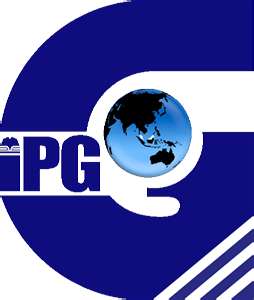 INSTITUT PENDIDIKAN GURU KAMPUS PENDIDIKAN TEKNIKBORANG BIMBINGAN PRAKTIKUM PDPLIBORANG PR2 BIDANG TERASINSTITUT PENDIDIKAN GURU KAMPUS PENDIDIKAN TEKNIKBORANG PENILAIAN PRAKTIKUM PDPLIPANDUAN PENGGUNAAN BORANG PR1 BIDANG TERAS DAN PR2 BIDANG TERASBorang PR1 Bidang Teras digunakan oleh pensyarah penyelia dan guru pembimbing semasa menjalankan bimbingan dan penyeliaan dalam praktikum.Lima komponen yang mengandungi aspek-aspek tertentu disediakan untuk fokus bimbingan. Bagi setiap aspek, disediakan tahap untuk mengenal pasti peringkat prestasi/kecekapan pelajar. Kriteria setiap peringkat untuk setiap aspek dihuraikan dalam Lampiran ini.Borang PR1 Bidang Teras akan digunakan sebagai bahan rujukan untuk  membuat penilaian dan rumusan bersama pensyarah penyelia dan guru pembimbing pada akhir setiap praktikum.Satu salinan Borang PR1 Bidang Teras yang telah lengkap diisi perlu diberikan kepada pelajar selepas setiap bimbingan bertujuan memberi maklum balas dan dimasukkan dalam portfolio.Borang PR2 Bidang Teras digunakan untuk membuat penyeliaan bersama pensyarah penyelia dan guru pembimbing pada akhir praktikum.Borang PR1  Bidang TerasPortfolio praktikumRekod Persediaan MengajarBorang PR2 Bidang Teras adalah SULIT dan tidak boleh diberi kepada pelajar.Petunjuk berikut boleh digunakan sebagai panduan untuk mencatat ulasan dalam Borang PR1 Bidang Teras dan PR2 Bidang Teras.A	PERANCANGAN DAN PELAKSANAANB.	PENTAKSIRANC.	PERANAN-PERANAN LAIND.	KOKURIKULUME.	PEMBINAAN PORTFOLIONama PelajarNo.K/PProgram PDPLI SMPDPLI SMPDPLI SMPDPLI SRPDPLI SRPDPLI SRPDPLI SRPDPLI SRAmbilanPengkhususanSekolahMata PelajaranTajukTajukTajukTahun/DarjahTarikhTarikhTarikhMasaMasaPenyeliaan KePenyeliaan KePetunjuk Tahap (Sila bulatkan angka yang berkenaan)Petunjuk Tahap (Sila bulatkan angka yang berkenaan)Petunjuk Tahap (Sila bulatkan angka yang berkenaan)Tahap 1:Terdapat banyak kelemahan yang perlu diberi perhatianTahap 2:Terdapat beberapa kelemahan yang perlu diberi perhatianTahap 3:Pencapaian sederhana, masih perlu peningkatanTahap 4:Baik dalam banyak aspekTahap 5:Amat baik, cemerlang dalam banyak aspekKOMPONENASPEKTAHAPTAHAPTAHAPTAHAPTAHAPTAHAPULASANULASAN(A)PERANCANGANDANPELAKSANAANa.  Hasil pembelajaran123445(A)PERANCANGANDANPELAKSANAANb.  Isi pelajaran123445(A)PERANCANGANDANPELAKSANAANc.  Strategi pengajaran pembelajaran123445(A)PERANCANGANDANPELAKSANAANd.  Sumber pengajaran pembelajaran123445(A)PERANCANGANDANPELAKSANAANe.  Unsur  Kemahiran Berfikir Aras Tinggi ( KBAT)123445(A)PERANCANGANDANPELAKSANAANf. Elemen merentas kurikulum 123445(A)PERANCANGANDANPELAKSANAANg.  Permulaan123445(A)PERANCANGANDANPELAKSANAANh.  Perkembangan pengajaran123445(A)PERANCANGANDANPELAKSANAANi.  Komunikasi & Pengurusan bilik darjah123445(A)PERANCANGANDANPELAKSANAANj.  Kualiti Peribadi 123445(A)PERANCANGANDANPELAKSANAANk.  Kreativiti dan inovasi123445(A)PERANCANGANDANPELAKSANAANl.   Penutup123445(A)PERANCANGANDANPELAKSANAANm.  Pencapaian hasil pembelajaran123445(A)PERANCANGANDANPELAKSANAANn.  Aplikasi nilai123445(A)PERANCANGANDANPELAKSANAANo. Amalan refleksi123445(B)PENTAKSIRANa. Menyemak dan memberi maklum balas kerja murid123445(B)PENTAKSIRANb. Menyimpan rekod markah murid123445(B)PENTAKSIRANc. Kesedaran tentang prestasi murid123445(B)PENTAKSIRANd. Penilaian  pembelajaran123445(C)PERANAN-PERANAN LAINa.  Sumbangan sukarela123445(C)PERANAN-PERANAN LAINb.  Penglibatan dalam aktiviti sekolah123445(D)KOKURIKULUMa.	Perancangan123445(D)KOKURIKULUMb.	Pelaksanaan123445(D)KOKURIKULUMc.	Amalan Refleksi123445(D)KOKURIKULUMd.	Sikap dan sahsiah123445(E) PEMBINAAN PORTFOLIOa.  Lengkap dan kemas123445(E) PEMBINAAN PORTFOLIOb.  Bukti-bukti yang relevan123445(E) PEMBINAAN PORTFOLIOc.  Penulisan Jurnal Reflektif123445           (F)           (F)           (F)           (F)           (F)           (F)           (F)           (F)           (F)           (F)Rumusan keseluruhan:Rumusan keseluruhan:Rumusan keseluruhan:Rumusan keseluruhan:Rumusan keseluruhan:Rumusan keseluruhan:Rumusan keseluruhan:Rumusan keseluruhan:Rumusan keseluruhan:Rumusan keseluruhan:.........................................................................................................................................................................................................................................................................................................................................................................................................................................................................................................................................................................................................................................................................................................................................................................................................................................................................................................................................................Tandatangan Pelajar  Tandatangan Pelajar  Tandatangan Pelajar  Tandatangan Pelajar  Tandatangan Pelajar  Tandatangan Pelajar  Tandatangan Pensyarah Penyelia / Guru Pembimbing Tandatangan Pensyarah Penyelia / Guru Pembimbing Tandatangan Pensyarah Penyelia / Guru Pembimbing (Nama:                                                                      )(Nama:                                                                      )(Nama:                                                                      )(Nama:                                                                      )(Nama:                                                                      )(Nama:                                                                      )(Nama:                                                                             )(Nama:                                                                             )(Nama:                                                                             )Tarikh:Tarikh:Tarikh:Tarikh:Tarikh:Tarikh:Tarikh:Tarikh:Tarikh:Nama PelajarNo.K/PNo.K/PProgram PDPLI SMPDPLI SMPDPLI SMPDPLI  SRPDPLI  SRPDPLI  SRPDPLI  SRPDPLI  SRPDPLI  SRAmbilanPengkhususanPengkhususanSekolahMata PelajaranTajukTajukTajukTajukTahun/DarjahTarikhTarikhTarikhTarikhTarikhTarikhMasaRUMUSAN UNTUK PRAKTIKUMRUMUSAN UNTUK PRAKTIKUMRUMUSAN UNTUK PRAKTIKUMKRITERIA PERMARKAHAN MENGIKUT TAHAPKRITERIA PERMARKAHAN MENGIKUT TAHAPKRITERIA PERMARKAHAN MENGIKUT TAHAPPetunjuk Tahap (Sila bulatkan angka yang berkenaan)Petunjuk Tahap (Sila bulatkan angka yang berkenaan)Petunjuk Tahap (Sila bulatkan angka yang berkenaan)TahapPeratus 10 %Peratus 60 %Tahap 1:Terdapat banyak kelemahan 10.0 - 1.90.0 - 11.9Tahap 2:Terdapat beberapa kelemahan 22.0 - 3.912.0 – 23.9Tahap 3:Pencapaian sederhana34.0 - 5.924.0 – 35.9Tahap 4:Baik dalam banyak aspek46.0 - 7.936.0 – 47.9Tahap 5:Amat baik, cemerlang dalam banyak aspek58.0 - 10.048.0 - 60.0KOMPONENASPEKTAHAPTAHAPULASAN(A)PERANCANGANDANPELAKSANAAN(60%)a. Hasil pembelajaran1    2    3    4   5Markah A(                 / 60)1    2    3    4   5Markah A(                 / 60)(A)PERANCANGANDANPELAKSANAAN(60%)b. Isi pelajaran1    2    3    4   5Markah A(                 / 60)1    2    3    4   5Markah A(                 / 60)(A)PERANCANGANDANPELAKSANAAN(60%)c. Strategi pengajaran pembelajaran1    2    3    4   5Markah A(                 / 60)1    2    3    4   5Markah A(                 / 60)(A)PERANCANGANDANPELAKSANAAN(60%)d. Sumber pengajaran pembelajaran1    2    3    4   5Markah A(                 / 60)1    2    3    4   5Markah A(                 / 60)(A)PERANCANGANDANPELAKSANAAN(60%)e. Unsur  Kemahiran Berfikir Aras Tinggi (KBAT)1    2    3    4   5Markah A(                 / 60)1    2    3    4   5Markah A(                 / 60)(A)PERANCANGANDANPELAKSANAAN(60%)f. Elemen merentas kurikulum (EMK)1    2    3    4   5Markah A(                 / 60)1    2    3    4   5Markah A(                 / 60)(A)PERANCANGANDANPELAKSANAAN(60%)g. Permulaan1    2    3    4   5Markah A(                 / 60)1    2    3    4   5Markah A(                 / 60)(A)PERANCANGANDANPELAKSANAAN(60%)h. Perkembangan pengajaran1    2    3    4   5Markah A(                 / 60)1    2    3    4   5Markah A(                 / 60)(A)PERANCANGANDANPELAKSANAAN(60%)i. Komunikasi & Pengurusan bilik darjah1    2    3    4   5Markah A(                 / 60)1    2    3    4   5Markah A(                 / 60)(A)PERANCANGANDANPELAKSANAAN(60%)j. Kualiti Peribadi 1    2    3    4   5Markah A(                 / 60)1    2    3    4   5Markah A(                 / 60)(A)PERANCANGANDANPELAKSANAAN(60%)k. Kreativiti dan inovasi1    2    3    4   5Markah A(                 / 60)1    2    3    4   5Markah A(                 / 60)(A)PERANCANGANDANPELAKSANAAN(60%)l.  Penutup1    2    3    4   5Markah A(                 / 60)1    2    3    4   5Markah A(                 / 60)(A)PERANCANGANDANPELAKSANAAN(60%)m. Pencapaian hasil pembelajaran1    2    3    4   5Markah A(                 / 60)1    2    3    4   5Markah A(                 / 60)(A)PERANCANGANDANPELAKSANAAN(60%)n.  Aplikasi nilai1    2    3    4   5Markah A(                 / 60)1    2    3    4   5Markah A(                 / 60)(A)PERANCANGANDANPELAKSANAAN(60%) Amalan refleksi1    2    3    4   5Markah A(                 / 60)1    2    3    4   5Markah A(                 / 60)(B)PENTAKSIRAN(10%)a. Menyemak dan memberi maklum balas kerja murid1    2    3    4   5Markah B(                 / 10)1    2    3    4   5Markah B(                 / 10)(B)PENTAKSIRAN(10%)b. Menyimpan rekod markah murid1    2    3    4   5Markah B(                 / 10)1    2    3    4   5Markah B(                 / 10)(B)PENTAKSIRAN(10%)c. Kesedaran tentang prestasi murid1    2    3    4   5Markah B(                 / 10)1    2    3    4   5Markah B(                 / 10)(B)PENTAKSIRAN(10%)d. Penilaian  pembelajaran1    2    3    4   5Markah B(                 / 10)1    2    3    4   5Markah B(                 / 10)(C)PERANAN-PERANAN LAIN(10%)a.  Sumbangan sukarela1    2    3    4  5Markah C(                 / 10)1    2    3    4  5Markah C(                 / 10)(C)PERANAN-PERANAN LAIN(10%)b.  Penglibatan dalam aktiviti sekolah1    2    3    4  5Markah C(                 / 10)1    2    3    4  5Markah C(                 / 10)(D)KOKURIKULUM(10%)a.	Perancangan1    2    3    4   5Markah D(                 / 10)1    2    3    4   5Markah D(                 / 10)(D)KOKURIKULUM(10%)b.	Pelaksanaan1    2    3    4   5Markah D(                 / 10)1    2    3    4   5Markah D(                 / 10)(D)KOKURIKULUM(10%)c.	Amalan Refleksi1    2    3    4   5Markah D(                 / 10)1    2    3    4   5Markah D(                 / 10)(D)KOKURIKULUM(10%)d.	Sikap dan sahsiah1    2    3    4   5Markah D(                 / 10)1    2    3    4   5Markah D(                 / 10)(E) PEMBINAAN PORTFOLIO(10%)a.  Lengkap dan kemas1    2    3    4   5Markah E(                 / 10)1    2    3    4   5Markah E(                 / 10)(E) PEMBINAAN PORTFOLIO(10%)b.  Bukti-bukti yang relevan1    2    3    4   5Markah E(                 / 10)1    2    3    4   5Markah E(                 / 10)(E) PEMBINAAN PORTFOLIO(10%)c.  Penulisan Jurnal Reflektif1    2    3    4   5Markah E(                 / 10)1    2    3    4   5Markah E(                 / 10)Jumlah Keseluruhan : A + B + C + D + E  =            /100Jumlah Keseluruhan : A + B + C + D + E  =            /100Jumlah Keseluruhan : A + B + C + D + E  =            /100Jumlah Keseluruhan : A + B + C + D + E  =            /100Jumlah Keseluruhan : A + B + C + D + E  =            /100(F)(F)(F)(F)(F)Rumusan keseluruhan: Rumusan keseluruhan: Rumusan keseluruhan: Rumusan keseluruhan: Rumusan keseluruhan: ...............................................................................................................................................................................................................................................................................................................................................................................................................................................................................................................................Tandatangan Pelajar  Tandatangan Pelajar  Tandatangan Pelajar  Tandatangan Pensyarah Penyelia / Guru Pembimbing Tandatangan Pensyarah Penyelia / Guru Pembimbing (Nama:                                                                      )(Nama:                                                                      )(Nama:                                                                      )(Nama:                                                                             )(Nama:                                                                             )Tarikh:Tarikh:Tarikh:Tarikh:Tarikh:AspekTahap 1Tahap 1Tahap 2Tahap 3Tahap 4Tahap 5Hasil PembelajaranHasil pembelajaran tidak eksplisit, tidak sesuai dengan peringkat kebolehan murid dan tidak memenuhi kehendak sukatan pelajaranHasil pembelajaran tidak eksplisit, tidak sesuai dengan peringkat kebolehan murid dan tidak memenuhi kehendak sukatan pelajaranHasil pembelajaran kurang eksplisit, kurang tepat dan kurang sesuai dengan kebolehan murid serta kehendak sukatan pelajaranHasil pembelajaran eksplisit, tepat, jelas, tetapi kurang spesifik mengikut kebolehan murid serta kehendak sukatan pelajaranHasil pembelajaran eksplisit, tepat, jelas dan spesifik mengikut kehendak sukatan pelajaran tetapi kurang mengikut kebolehan murid Hasil pembelajaran eksplisit, tepat, jelas dan spesifik mengikut kebolehan murid serta kehendak sukatan pelajaranIsi PelajaranIsi kandungan tidak sesuai dengan hasil pembelajaran dan sukatan pelajaran.Pemeringkatan isi pelajaran tidak mengikut urutan bagi mencapai hasil pembelajaranIsi kandungan tidak sesuai dengan hasil pembelajaran dan sukatan pelajaran.Pemeringkatan isi pelajaran tidak mengikut urutan bagi mencapai hasil pembelajaranIsi kandungan kurang sesuai dengan hasil pembelajaran dan sukatan pelajaran.Pemeringkatan isi pelajaran kurang mengikut urutan untuk mencapai hasil pembelajaranIsi kandungan sesuai dengan hasil pembelajaran dan sukatan pelajaran.Pemeringkatan isi pelajaran kurang mengikut urutan bagi mencapai hasil pembelajaranIsi kandungan sesuai dengan hasil pembelajaran dan sukatan pelajaran.Pemeringkatan isi pelajaran mengikut urutan bagi mencapai hasil pembelajaranIsi kandungan amat sesuai dengan hasil pembelajaran dan sukatan pelajaran.Pemeringkatan isi pelajaran amat jelas mengikut urutan bagi mencapai hasil pembelajaranStrategi P&PStrategi dan aktiviti tidak sesuai dan tidak mengambil kira hasil pembelajaran yang hendak dicapai, isi pelajaran, keunikan individu murid (cth: kecerdasan pelbagai), sumber P&P, masa dan situasi.Strategi dan aktiviti tidak sesuai dan tidak mengambil kira hasil pembelajaran yang hendak dicapai, isi pelajaran, keunikan individu murid (cth: kecerdasan pelbagai), sumber P&P, masa dan situasi.Strategi dan aktiviti kurang sesuai dan kurang mengambil kira hasil pembelajaran yang hendak dicapai, isi pelajaran, keunikan individu murid, sumber P&P, masa dan situasi.Strategi dan aktiviti  sesuai tetapi hanya mengambil kira sebahagian daripada faktor berikut: hasil pembelajaran yang hendak dicapai, isi pelajaran, keunikan individu murid, sumber P&P, masa dan situasi.Strategi dan aktiviti  sesuai, bertepatan  dan  mengambil kira semua aspek P&P termasuk unsur-unsur TMK dan KMD.Strategi dan aktiviti amat sesuai, bertepatan dan  mengambil kira semua aspek P&P termasuk unsur-unsur TMK dan KMD.Sumber P&PPemilihan sumber yang tidak sesuai, tidak mencukupi, tidak menarik, tidak mencabar dan tidak berfungsiPemilihan sumber yang tidak sesuai, tidak mencukupi, tidak menarik, tidak mencabar dan tidak berfungsiPemilihan sumber kurang sesuai, kurang mencukupi, kurang menarik, kurang mencabar dan kurang berfungsiPemilihan sumber  sesuai, mencukupi, tetapi kurang menarik, kurang mencabar dan kurang berfungsiPemilihan sumber  baik, sesuai serta membantu proses P&P termasuk penggunaan TMKPemilihan sumber amat baik dan amat sesuai serta amat membantu proses P&P termasuk penggunaan TMKUnsur  Kemahiran Berfikir Aras Tinggi ( KBAT)Tiada pernyataan mengenai kemahiran berfikir aras tinggi. Tiada bukti penggunaan alat berfikir. Tiada contoh soalan berdaya fikir.  Pemilihan kemahiran berfikir tiada perkaitan dengan isi kandungan pelajaran. Tiada bahan rangsangan yang sesuai dengan kemahiran.Terdapat pernyataan kemahiran berfikir aras tinggi  tetapi kurang sesuai dengan isi kandungan pelajaran. Kurang jelas penggunaan alat berfikir dan kurang bahan rangsangan yang sesuai dengan kemahiran. Kurang aktiviti yang boleh mencabar keupayaan minda.Terdapat pernyataan kemahiran berfikir aras tinggi  tetapi kurang sesuai dengan isi kandungan pelajaran. Kurang jelas penggunaan alat berfikir dan kurang bahan rangsangan yang sesuai dengan kemahiran. Kurang aktiviti yang boleh mencabar keupayaan minda.Terdapat pernyataan kemahiran berfikir aras tinggi  yang sesuai dengan isi kandungan. Terdapat  penggunaan alat berfikir dan bahan rangsangan tetapi kurang sesuai dengan aktiviti dan langkah P&P yang dipilih.  Pernyataan kemahiran berfikir aras tinggi  jelas dan sesuai. Terdapat langkah-langkah pengajaran dan pembelajaran untuk penguasaan kemahiran berfikir. Terdapat aktiviti yang melibatkan pelajar untuk mencapai objektif pembelajaran untuk kemahiran berfikir. Pernyataan kemahiran berfikir aras tinggi amat jelas dan sesuai. Terdapat langkah-langkah pengajaran dan pembelajaran untuk penguasaan kemahiran berfikir aras tinggi. Terdapat aktiviti yang melibatkan pelajar untuk mencapai objektif pembelajaran untuk kemahiran berfikir. Rancangan penggunaan alat berfikir jelas. Terdapat perancangan penggunaan teknik penyoalan. Elemen merentas kurikulum(EMK) Tiada elemen merentas kurikulum (EMK).Tiada elemen merentas kurikulum (EMK).Terdapat satu elemen merentas kurikulum (EMK) mengikut tahap perkembangan dan dilaksanakan kurang bersesuaian dan kurang berkesan.Terdapat satu elemen merentas kurikulum (EMK) mengikut tahap perkembangan dan dilaksanakan bersesuaian dan membantu keberkesanan P&P.Terdapat dua elemen merentas kurikulum (EMK) mengikut tahap perkembangan dan dilaksanakan bersesuaian dan membantu keberkesanan P&P.Terdapat tiga elemen merentas kurikulum (EMK) mengikut tahap perkembangan dan dilaksanakan amat bersesuaian dan membantu keberkesanan P&P.PermulaanMembiarkan kelas dalam keadaan tidak terkawal dan tidak peka kepada kesediaan belajar murid.Pelaksanaan set induksi tidak sesuai.Membiarkan kelas dalam keadaan tidak terkawal dan tidak peka kepada kesediaan belajar murid.Pelaksanaan set induksi tidak sesuai.Kurang berjaya mewujudkan kesediaan murid untuk belajar.Pelaksanaan set induksi kurang sesuai.Berjaya mewujudkan kesediaan murid untuk belajar.Pelaksanaan set induksi kurang berjaya menarik tumpuan murid.Berjaya mewujudkan kesediaan murid untuk belajar.Pelaksanaan set induksi dapat menarik tumpuan sebahagian besar murid.Amat berjaya mewujudkan kesediaan murid untuk belajar.Pelaksanaan set induksi yang amat sesuai, menarik, menyeronokkan, dapat menarik tumpuan dan memotivasikan semua  murid.Perkembangan PengajaranTidak berjaya melaksanakan langkah-langkah penyampaian.Penggunaan masa tidak dikawal.Tidak peka dengan keperluan murid.Gagal mengawal kelas sehingga terganggu kemajuan P&P.Penyampaian isi pelajaran tidak teratur.Tidak berjaya melaksanakan langkah-langkah penyampaian.Penggunaan masa tidak dikawal.Tidak peka dengan keperluan murid.Gagal mengawal kelas sehingga terganggu kemajuan P&P.Penyampaian isi pelajaran tidak teratur.Kurang berjaya melaksanakan langkah-langkah penyampaian.Pengurusan masa kurang luwes (fleksibel).Kurang peka dengan keperluan murid.Kurang berjaya mengawal kelas sehingga terganggu kemajuan P&P.Penyampaian isi pelajaran kurang teratur.Boleh melaksanakan langkah pengajaran dengan teratur dan baik tetapi ada kalanya kurang berjaya dalam pengurusan masa.Boleh mempelbagaikan aktiviti mengikut kehendak dan kebolehan murid serta menepati hasil pembelajaran tetapi kurang berjaya mengawal sebahagian kecil murid dalam kelas.Berjaya melaksanakan langkah-langkah pengajaran secara teratur dan terkawal.Maklumat/bahan yang diajar berjaya disampaikan berperingkat-peringkat.Kadar/kelajuan penyampaian sesuai dengan tahap kebolehan murid.Boleh mempelbagaikan aktiviti mengikut kehendak dan kebolehan murid serta menepati hasil pembelajaran dan berjaya mengawal sebahagian besar murid dalam kelas.  Berjaya melaksanakan langkah-langkah pengajaran dengan amat  teratur dan terkawal.Maklumat/bahan yang diajar berjaya disampaikan berperingkat-peringkat.Kadar/kelajuan penyampaian amat sesuai dengan tahap kebolehan murid.Boleh mempelbagaikan aktiviti mengikut  kehendak dan kebolehan murid serta menepati hasil pembelajaran dan berjaya mengawal semua murid dalam kelas.  Komunikasi dan Pengurusan Bilik DarjahMenghadapi masalah sebutan dan penggunaan bahasa untuk berkomunikasi dengan kelas atau individuTidak mewujudkan persekitaran pembelajaran yang kondusif.Menghadapi masalah sebutan dan penggunaan bahasa untuk berkomunikasi dengan kelas atau individuTidak mewujudkan persekitaran pembelajaran yang kondusif.Penggunaan bahasa dan sebutan yang kurang jelas untuk berkomunikasi dengan kelas atau individuKurang mewujudkan persekitaran pembelajaran yang kondusif.Menyampaikan ilmu dengan cara yang sesuai tetapi kurang berjaya memotivasikan murid.Dapat mewujudkan persekitaran pembelajaran yang kondusif tetapi tidak dapat memotivasikan sebahagian murid.Berjaya menggerakkan murid melalui penggunaan bahasa yang ekspresif dan berkesan.Dapat mewujudkan persekitaran pembelajaran yang kondusif dan dapat memotivasikan sebahagian besar murid.Amat berjaya menggerakkan murid melalui penggunaan bahasa yang ekspresif dan berkesan.Dapat mewujudkan persekitaran pembelajaran yang amat kondusif dan dapat memotivasikan sebahagian besar murid.Kualiti PeribadiTidak dapat menyesuaikan tingkah laku sebagai seorang guru.Tidak berupaya menyesuaikan diri dengan keadaan dan situasi.Tidak dapat menyesuaikan tingkah laku sebagai seorang guru.Tidak berupaya menyesuaikan diri dengan keadaan dan situasi.Sukar menyesuaikan tingkah laku sebagai seorang guru.Kurang berupaya menyesuaikan diri dengan keadaan dan situasi.Berbudi bahasa dan tahu menyesuaikan tingkah laku sebagai seorang guru.Cuba berusaha untuk menimbulkan suasana mesra dan menyenangkan di kalangan murid.Berpekerti terpuji, luhur dan bersifat mulia sebagai model kepada guru di sekolah.Memiliki sifat mesra dan mempunyai perawakan dan kewibawaan sebagai seorang guru.Sentiasa menunjukkan budi pekerti yang luhur, terpuji, berbudi bahasa serta dapat menyesuaikan tingkahlaku sebagai seorang guru.Amat berjaya di dalam menyesuaikan diri dengan keadaan dan situasiAmat sesuai sebagai model kepada muridKreativiti dan inovasiTidak jelas dan tidakteratur dalam pelaksanaan P&P.Kreativiti dan inovasi tidak  memberi Impak kepada murid.Tidak jelas dan tidakteratur dalam pelaksanaan P&P.Kreativiti dan inovasi tidak  memberi Impak kepada murid.Kurang jelas dan kurangteratur dalampelaksanaan P&P.Kreativiti dan inovasi kurang memberi Impak kepada murid.Jelas tetapi kurangteratur dalampelaksanaan P&P.Kreativiti dan inovasi kurang memberi Impak kepada murid.Jelas dan teratur dalampelaksanaan P&P.Kreativiti dan inovasi jelas memberi Impak kepada murid.Sangat  jelas dan sangat teratur dalampelaksanaan P&P.Kreativiti dan inovasi sangat jelas memberi Impak kepada murid.PenutupGagal menamatkan pelajaranTidak dapat mengenal pasti isi-isi utama.Murid keluar/bersurai dari kelas tanpa arahan yang jelas. Bersurai secara yang tidak berdisiplin.Tiada aktiviti susulan diberiGagal menamatkan pelajaranTidak dapat mengenal pasti isi-isi utama.Murid keluar/bersurai dari kelas tanpa arahan yang jelas. Bersurai secara yang tidak berdisiplin.Tiada aktiviti susulan diberiCuba membuat penutup tetapi kurang berkaitan dengan tajuk pelajaran.Hanya sebahagian sahaja daripada maklumat utama dapat dikenal pasti.Memberi arahan untuk bersurai secara teratur tetapi pelaksanaannya tidak terkawal.Tiada aktiviti susulan diberiPenutup pelajaran yang sesuai tetapi kurang menarik.Isi-isi utama berjaya dicungkil.Memberi arahan untuk bersurai secara teratur tetapi pelaksanaannya kurang terkawal.Ada aktiviti susulan diberiMenamatkan pelajaran dengan aktiviti pengukuhan / penilaian yang berkesan.Isi-isi utama berjaya dicungkil tetapi rumusan kurang tepat.Berjaya menguruskan murid dengan teratur.Memberi arahan untuk bersurai secara teratur dan pelaksanaannya  terkawal.Ada aktiviti susulan.Menamatkan pelajaran dengan aktiviti pengukuhan/ penilaian yang amat berkesan.Berjaya membuat rumusan/kesimpulanBerjaya menguruskan murid dengan amat teratur. Memberi arahan untuk bersurai secara teratur dan pelaksanaannya sangat terkawal dan berdisiplin.Ada aktiviti susulanPencapai Hasil PembelajaranSemua hasil pembelajaran yang ditetapkan tidak dapat dicapai.Semua hasil pembelajaran yang ditetapkan tidak dapat dicapai.Sebahagian kecil sahaja daripada hasil pembelajaran yang ditetapkan dapat dicapai.Sebahagian daripada hasil pembelajaran yang ditetapkan dapat dicapai.Sebahagian besar daripada hasil pembelajaran yang ditetapkan dapat dicapai.Semua hasil pembelajaran yang disenaraikan berjaya  dicapai melalui aktiviti P&P yang disediakan.Aplikasi NilaiTidak menerapkan nilai-nilai murni seperti yang dicatatkan.Tidak menerapkan nilai-nilai murni seperti yang dicatatkan.Terdapat sedikit  nilai-nilai murni yang diterapkan melalui aktiviti P&P yang dijalankan.Sebahagian nilai murni dapat diterapkan melalui aktiviti P&P yang dijalankan.Berjaya menerapkan nilai-nilai murni dengan baik dan pada masa yang sesuai.Amat berjaya menerapkan nilai-nilai murni dengan baik dan berkesan pada masa yang sesuaiAmalan RefleksiTidak berusaha untuk menilai diriTidak dapat menghubung kaitkan sebab dan akibat tentang tindakan yang telah diambil.Tidak menunjukkan usaha untuk merancang dan membuat tindakan susulan.Tidak berusaha untuk menilai diriTidak dapat menghubung kaitkan sebab dan akibat tentang tindakan yang telah diambil.Tidak menunjukkan usaha untuk merancang dan membuat tindakan susulan.Kurang berusaha untuk menilai diriKurang dapat menghubung kaitkan sebab dan akibat tentang tindakan yang telah diambil.Kurang menunjukkan usaha untuk merancang dan membuat tindakan susulan.Ada usaha untuk menilai kekuatan dan kelemahan diri, tetapi tidak dapat menghubungkaitkan sebab dan akibat tentang tindakan yang telah diambil.Kurang mengaitkan situasi dan pengalaman untuk membuat inferens.Sentiasa berusaha menilai kelemahan dan kekuatan diri.Dapat menghubungkaitkan sebab dan akibat yang telah diambil.Dapat mengaitkan situasi dan pengalaman untuk membuat inferens.Dapat mengenal pasti serta menilai kekuatan dan kelemahan diri dengan amat jelas.Dapat menghubungkaitkan sebab dan akibat terhadap  tindakan yang diambilDapat mengaitkan sebab dan akibat untuk membuat inferens.Dapat meramal kesan sesuatu tindakan dan bertindak berlandaskan bukti, seterusnya merancang langkah susulan dengan mengambilkira unsur KMDAspekTahap 1Tahap 2Tahap 3Tahap 4Tahap 5Menyemak dan memberi maklum balas kerja muridTidak ada bukti pemeriksaan kerja murid dijalankan.Pemeriksaan kerja murid kurang teliti.Pemeriksaan kerja murid cermat/teliti.Pemeriksaan kerja murid cermat, dan teliti berdasarkan nilaitara tertentu.Mahir menilai kemajuan murid selaras dengan  objektif  pembelajaran.Menyimpan rekod markah muridTidak peka tentang tahap penguasaan individu terhadap isi kandungan kurikulum.Kurang peka tentang tahap penguasaan individu terhadap isi kandungan kurikulum.Dapat mengenalpasti  pencapaian individu dalam isi kandungan kurikulum.Merekod kemajuan murid secara sistematik dan kerap memberi maklum balas yang membina.Berkebolehan membuat refleksi kendiri secara mendalam dan kritis.Kesedaran tentang prestasi muridJangkaan tahap pencapaian tidak realistik.Jangkaan tahap pencapaian kurang realistik.Mempunyai jangkaan tahap pencapaian yang realistik.Dapat memberi bukti yang jelas tentang penilaian pengajaran dan kesan pembelajaran.Berkebolehan menggunakan dan membina soalan-soalan aras tinggi.Penilaian  pembelajaranGagal menyesuaikan diri dengan tahap pembelajaran individu.Tidak berkebolehan membuat refleksi.Keupayaan membuat refleksi terhad. Kurang mampu menyesuaikan diri dengan tahap pembelajaran individu.Menilai dan merekod kemajuan murid secara sistematik.Ada keupayaan untuk menilai kesan P&P.Ada kebolehan membuat refleksi.Mengembangkan kebolehan membuat refleksi.Kurang berupaya menggunakan dan membina soalan-soalan aras tinggi.Berkebolehan membuat refleksi.  Berupaya menggunakan dan membina soalan-soalan aras tinggi.AspekTahap 1Tahap 2Tahap 3Tahap 4Tahap 5Sumbangan sukarelaTidak menampakkan kemahiran mengurus, merancang, mengelola, mengendalikan kerja atau peranan bukan mengajar yang boleh menampilkan ciri-ciri sebagai guru sekolah. Lambat melaksanakan arahan-arahan pentadbiran. Kurang menampakkan  kemahiran mengurus, merancang, mengelola, mengendalikan kerja atau peranan bukan mengajar yang boleh menimpilkan ciri-ciri sebagai guru sekolah.Menampilkan kemahiran untuk memikul tanggung- jawab dan peranan-peranan lain yang diberikan. Arahan pentadbiran dilaksanakan dengan cara yang kurang bertanggungjawab.  Menampilkan kemahiran untuk memikul tanggung- jawab dan peranan-peranan lain yang diberi. Arahan pentadbiran dilaksanakan dengan cara yang bertanggungjawabMenerima dan sanggup memainkan pelbagai peranan lain yang membawa kebaikan kepada sekolah. Melaksanakan semua peranan dengan segera, bersungguh-sungguh dan dengan penuh tanggungjawab.Penglibatan dalam aktiviti sekolahTidak bertanggungjawab dan tidak bersungguh-sungguh dalam memainkan peranan-peranan lain yang boleh membawa kebaikan kepada sekolah.Kurang komited dan kurang cekap merancang dan mengelola aktiviti yang berkaitan dengan peranan dan tanggungjawab baru yang diberikan.Boleh merancang dengan baik tetapi menghadapi   masalah dalam pengelolaan.  Boleh memimpin dan mengarah tetapi kurang cekap.  Boleh merancang dan mengelola dengan baik. Mempunyai kebolehan memimpin dan mengarah. Cekap dalam merancang, mengelola dan mengurus pelbagai sumber untuk mencapai objektif sekolah. Menampilkan diri sebagai pengelola yang ada kemahiran berkomunikasi, kecekapan memimpin, dan kemahiran memberi motivasi.AspekTahap 1Tahap 2Tahap 3Tahap 4Tahap 5Rujuk Borang Penilaian Kokurikulum – Lampiran 3-15 dan 3-15aRujuk Borang Penilaian Kokurikulum – Lampiran 3-15 dan 3-15aRujuk Borang Penilaian Kokurikulum – Lampiran 3-15 dan 3-15aRujuk Borang Penilaian Kokurikulum – Lampiran 3-15 dan 3-15aRujuk Borang Penilaian Kokurikulum – Lampiran 3-15 dan 3-15aRujuk Borang Penilaian Kokurikulum – Lampiran 3-15 dan 3-15aAspekTahap 1Tahap 2Tahap 3Tahap 4Tahap 5Lengkap dan kemasTidak melengkapkan Portfolio seperti yang ditetapkanKurang berusaha untuk mengemaskinikan portfolio dengan maklumat dan dokumen baru .Penyediaan portfolio kemas dan menepati objektif penyediaan portfolio praktikumPenyediaan portfolio kemas, kreatif dan teratur serta menepati objektif penyediaan portfolio praktikum..Penyediaan portfolio amat kemas, kreatif dan teratur serta amat menepati objektif penyediaan portfolio praktikum.Bukti-bukti yang relevanTidak berusaha untuk menambah maklumat dan dokumen yang relevan.Maklumat yang diberikan kurang berkaitan dengan objektif praktikumTerdapat penambahan maklumat dan dokumen yang relevan dengan objektif praktikum, tetapi pengolahannya kurang kemas, kreatif dan teratur.Menunjukkan kesungguhan dan kerajinan dalam proses pembinaan portfolio – dokumen dan maklumat yang ditambah itu relevan.Menunjukkan kesungguhan dan kerajinan dalam proses pembinaan portfolio – dokumen dan maklumat yang ditambah itu amat relevanPenulisan Jurnal ReflektifTidak meneruskan penulisan jurnal reflektifPenulisan jurnal reflektif  kurang mengenalpasti isu dan langkah-langkah penyelesaiannya.Dapat mengenalpasti isu dalam penulisan jurnal reflektif tetapi kurang berupaya mengupas isu serta mencari penyelesaiannya.Penulisan jurnal reflektif diteruskan dan menunjukkan amalan refleksi yang jelasPenulisan jurnal reflektif menunjukkan amalan refleksi yang amat jelas